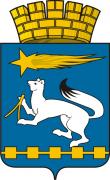 ДУМА ГОРОДСКОГО ОКРУГА НИЖНЯЯ САЛДАР Е Ш Е Н И Е18.12.2014                                                                                                       № 46/6	Об утверждении тарифов на платные дополнительные услуги, предоставляемые муниципальным унитарным предприятием «Салдаэнерго»В соответствии с Федеральным законом от 06 октября 2003 года          № 131-ФЗ «Об общих принципах организации местного самоуправления в Российской Федерации», на основании статьи 23 Устава городского округа Нижняя Салда, Порядка установления тарифов на услуги муниципальных предприятий и учреждений, выполнение работ, а также установление размера платы за содержание и ремонт жилого помещения на территории городского округа Нижняя Салда, утвержденного решением Думы городского округа Нижняя Салда от 18.04.2013 № 22/3, заслушав главу администрации городского округа Нижняя Салда С.Н. Гузикова, Дума городского округа Нижняя СалдаР Е Ш И Л А :	Утвердить и ввести в действие с 01 января 2015 года тарифы на платные дополнительные услуги, оказываемые муниципальным унитарным предприятием «Салдаэнерго» (прилагаются).Опубликовать  настоящее решение в газете «Городской вестник – Нижняя Салда» и разместить на официальном сайте городского округа Нижняя Салда. Контроль над исполнением настоящего решения возложить на комиссию по экономической политике, бюджету и налогам (В.П. Компаниц).Глава городского  округа                                                                 Е. В. Матвеева                                                                      УТВЕРЖДЕНЫ							решением Думы городского округа 							Нижняя Салда							от 18.12.2014 № 46/6ТАРИФЫ на платные дополнительные услуги, предоставляемые муниципальным унитарным предприятием «Салдаэнерго»Наименование услугиТариф в руб./за шт.(без учета стоимости материалов)1.Электромонтажные услуги1.Электромонтажные услугиУстановка автоматического выключателя (автомат):- однофазного- трехфазного395,00476,00Монтаж:- распределительной коробки- выключателя в готовый подрозетник- розетки в готовый подрозетник395,00395,00395,00Прокладка кабеля:- открытая (без крепления), м.п.- в кабель канале, м.п.25,0050,00Установка:-  люстры-  бра476,00395,00Установка счетчика электроэнергии (220 В)1047,002.Сантехнические услуги2.Сантехнические услугиУстановка:-  прибора учета расхода воды- водонагревателя892,00               1310,00Прием выполненных работ по установке прибора учета расхода воды 284,00Установка:-  унитаза- раковины (на готовое место без разводки)- мойки обычной- кухонного смесителя (без разводки на готовое место)663,00375,00519,00375,00Смена полотенцесушителя (на готовую подводку)519,00Монтаж:-  радиатора отопления, 1 секция- штанги лейки душа- стальной трубы ДУ 15-32, 1 метр187,00375,00                187,00Демонтаж:- радиатора отопления, 1 секция - стальных труб ДУ 15-32, 1 метр99,0099,00Промывка радиаторов отопления, 1 секция99,00Замена:- сифона раковины                375,00Очистка внутренней канализационной сети, 1 метр120,00Подключение автоматической стиральной машины447,00